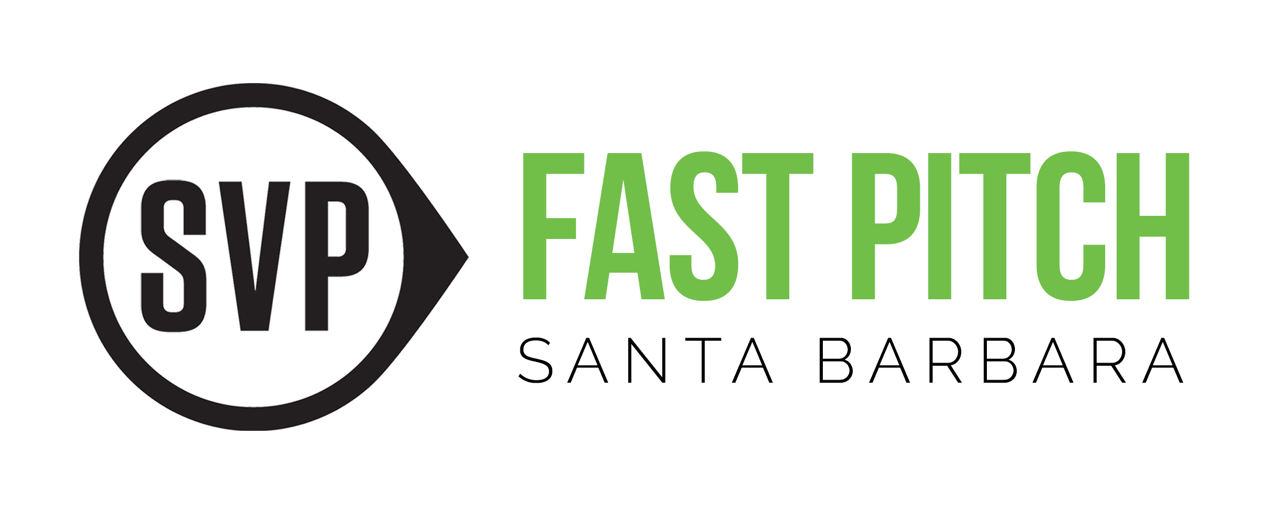 Fast Pitch SB Scorecard 2015Please turn in your scorecard to Judy Hawkins before you leave today.  Thank you.Engagement: 	How well does this speaker and content:Capture your interest?Engage you through stories, data points, questions, emotion, personal touch, or props?Demonstrate the results of their approaches?Do you want to know more?About the Organization and Mission:  How effectively does the speaker clarify:What issue are they trying to solve – what do they do?Who do the program(s) serve – clients?How do they deliver services – types of program(s)?What sets this organization apart? How do they know their work is effective?Clarity of Presentation:  How clear are:The delivery of this presentation and information (voice projection, pace, authenticity)?The speaker’s ability to minimize or explain use of clichés, industry jargon and acronyms?Call to Action/ “Ask” – How well does this speaker:Present a clear “ask” for support, resources (services, training, facilities) or other action?Inspire, motivate or compel you in the call to action?Do you want to get involved with this organization now?Scoring Scale for each presentation element0			1		2		3		4		5Did not address					Meets				Exceeds Criteria						Criteria			CriteriaPlease rate each speaker’s presentation on each of four criteria on a scale of 0 – 5 with five (5) being the highest score. Team Name Engagement Score 0 – 5 About  the organiz.Score0-5 ClarityScore 0-5 Call to Action
Score 0-5Overall ScoreMax. score 201Organization/Speaker Name2Organization/Speaker Name3Organization/Speaker Name,